1. COURSE TIME, TARGET AND TOPICAge of target students: 15+ Teaching time:  1 hourDisciplines: BiologyTitle: Nature has a delicate balance2. COURSE OBJECTIVESCompetences promoted in this lesson:Communication in foreign languages competencyDigital competencyLearning to learn competencySocial and citizenship-related competenciesLesson objectives:The students discover that the absence or reintroduction of a single species can impact an entire ecosystem and they draw the conclusion that nature has a delicate balanceThey use real data from scientific study conducted in Yellowstone National Park ecosystem 3. LEARNING – TEACHING PROCESSESThere are 3 activities in this lesson:ENGAGE: talk about world’s first national park and debate about reintroduction of speciesEXPLORE: When the Wolf is not here… (watch a video, male a concept map)EXPLAIN: And when the Wolf returns! (analyse scientific data)4. EVALUATIONThe evaluation is described in the last part of document.5. DOCUMENTSEngage, Explore and Explain part are adapted from Wolves of Yellowstone Teacher Guide, a free curriculum developed by PBS Learning Media and The Nature Conservancy.ENGAGEInitial representation and recallThis moment is useful to talk about the world’s first national parkand discuss the positive or negative aspects of reintroducing a species that has disappeared from an ecosystem1. THE WORLD’S FIRST NATIONAL PARKStudents read the document below: In 1872, the world’s first national park, Yellowstone, was born. However, while it protected approximately 3,472 square miles of land (2,221,766 acres), it did not protect the gray wolves that lived inside its boundaries. In fact, in the early years of the park any visitor could hunt and kill any wild game or predator they encountered. Wolves were especially vulnerable because they were seen as an undesirable predatory species. At least 136 wolves were killed in the park between 1914 and 1926. By the 1940’s wolf packs were seldom reported in the park. In fact, by the mid-1900’s wolves had been nearly eliminated not just from Yellowstone but from the lower 48 states entirely.Fish and Wildlife Service to develop an environmental impact statement regarding wolf reintroduction and in 1995, the park moved forward with a plan to reintroduce wolves to the area.2. DEBATEStudents debate around three questions: What do you think about the reintroduction of the wolf in an ecosystem? Is it positive or negative?What do you think the consequences will be?EXPLOREWhen the Wolf is not here…Q. Watch the video below and stop at 2’36. As you watch the video, take note of the impacts of the absence of wolves in the form of a concept map by completing the beginning of the map below.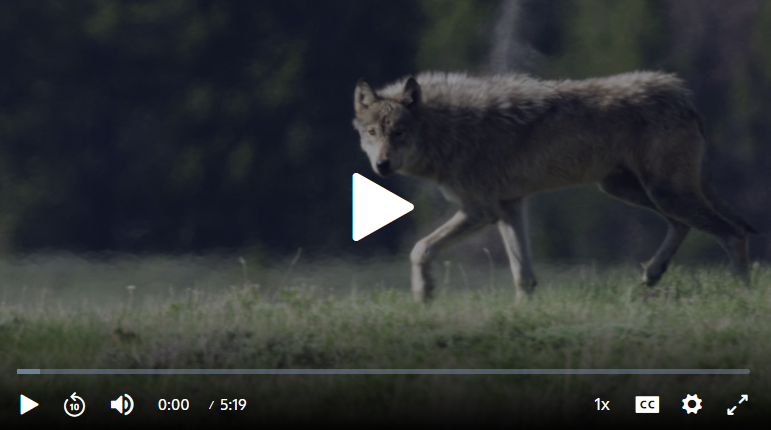 https://www.pbslearningmedia.org/resource/a58e3ca2-52ab-45f5-87ac-26ee0d681146/wolves-of-yellowstone-earth-a-new-wildLicence : Permitted use Stream, Download and ShareCONSEQUENCES OF THE ABSENCE OF WOLVESEXPLAINAnd when the Wolf returns !The graphs below were taken from the 2012 study by William Ripple and Robert Beschta on trophic cascades in Yellowstone National Park. Aspen, willow, and cottonwoods are common foods for browsers like elk. Willows are also commonly eaten by beavers.If scientists want to measure trees and shrubs to look for the impact that browsers are having on their growth, they might measure the following things:height: a measure of height can tell scientists how tall the trees are allowed to grow. If the mean tree height in one area is low compared to another area that could be an indication of heavy browsing by elk. recruitment: it is the growth of seedlings or sprouts above the level of browsers. In other words, the trees are able to grow taller than the level at which elk and other browsers can eat them. Tree rings: it indicates the age of a tree – the more rings a tree has, the older it is. Increases in these three measurements can indicate an increase in the level of health of the woody plants. Decreases in these measurements could indicate a higher level of browsing pressure on the plants.1. Relationship between wolves and elkQ. Describe the general trend of the elk and wolf populations between 1993 and 2003.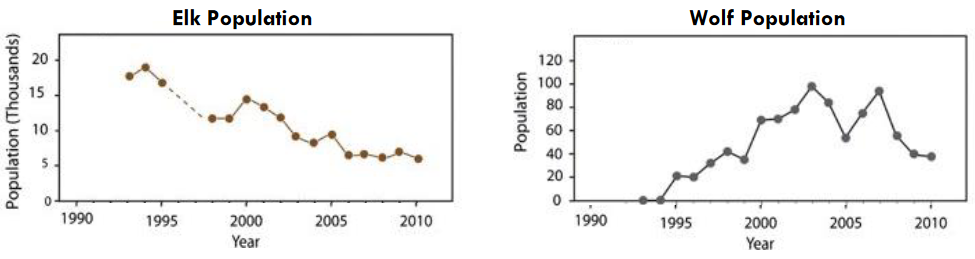 2. Relationship between elk and certain tree speciesQ. Use information from the graphs to infer the relationship between elk population and tree growth.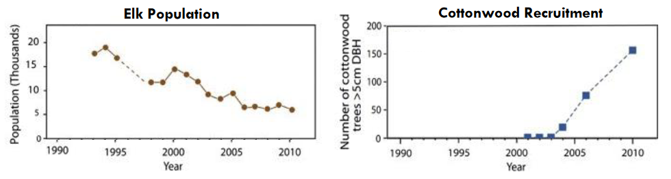 Q. In conclusion, explain why it is said that nature has a delicate balanceEVALUATECASE STUDYQ. Study the case of the lynx and the Canadian hare to show that nature has a delicate balance  Snowshoe hare (Lepus americanus) are the primary food for the Canadian lynx (Lynx canadensis) in the Northern boreal forests of North America. When hare are abundant, Lynx will eat hare about two every three days almost to the complete exclusion of other foods.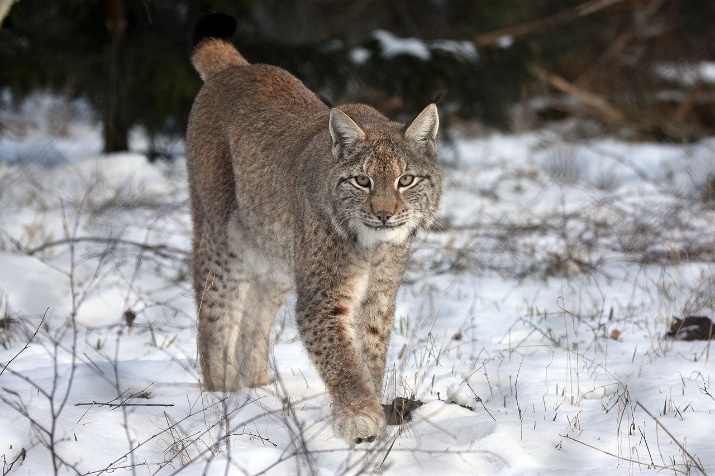 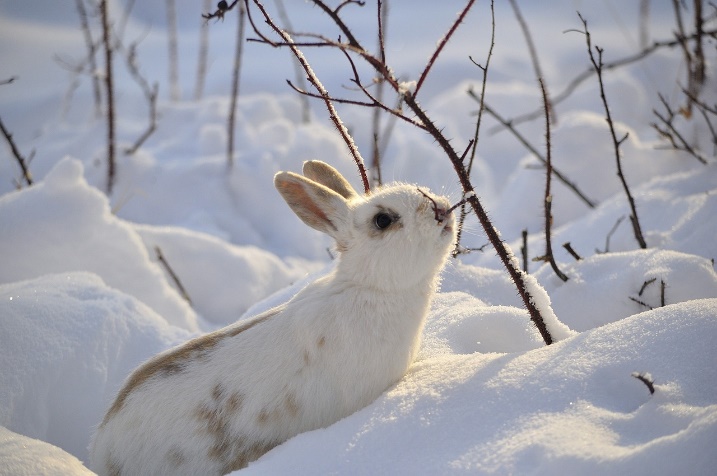 Source: Pixabay, no licenceEvolution of lynx and hare populations between 1930 and 1930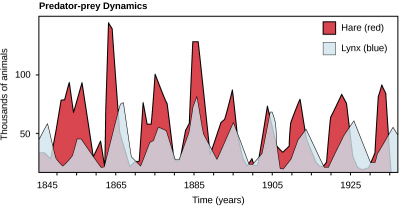 Source: bioprinciples.biosci.gatech.edu, under BY-SA-NC CC licence.https://bioprinciples.biosci.gatech.edu/community-ecology-2Project ID: 2021-1-CZ01-KA220-SCH-000034484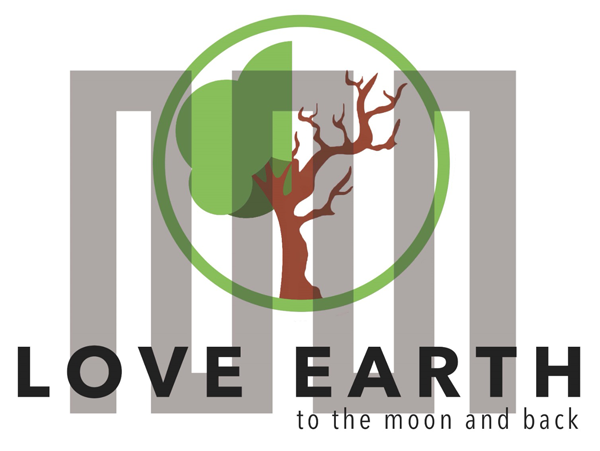 COURSE FOR ENVIRONMENTAL EDUCATIONe-Modules: Teaching Learning activities and their technology enhanced material set to developDISCLAIMERFunded by the European Union. Views and opinions expressed are however those of the author(s) only and do not necessarily reflect those of the European Union or the European Education and Culture Executive Agency (EACEA). Neither the European Union nor EACEA can be held responsible for them.COURSE AUTHORSCOURSE SHARING LICENSEMODULE 1HUMAN AND NATUREPART 4The roles of producers and consumers on the natural balanceLesson 1Nature has a delicate balance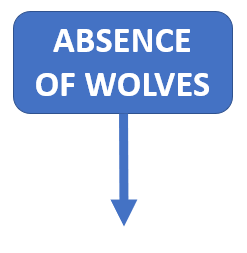 